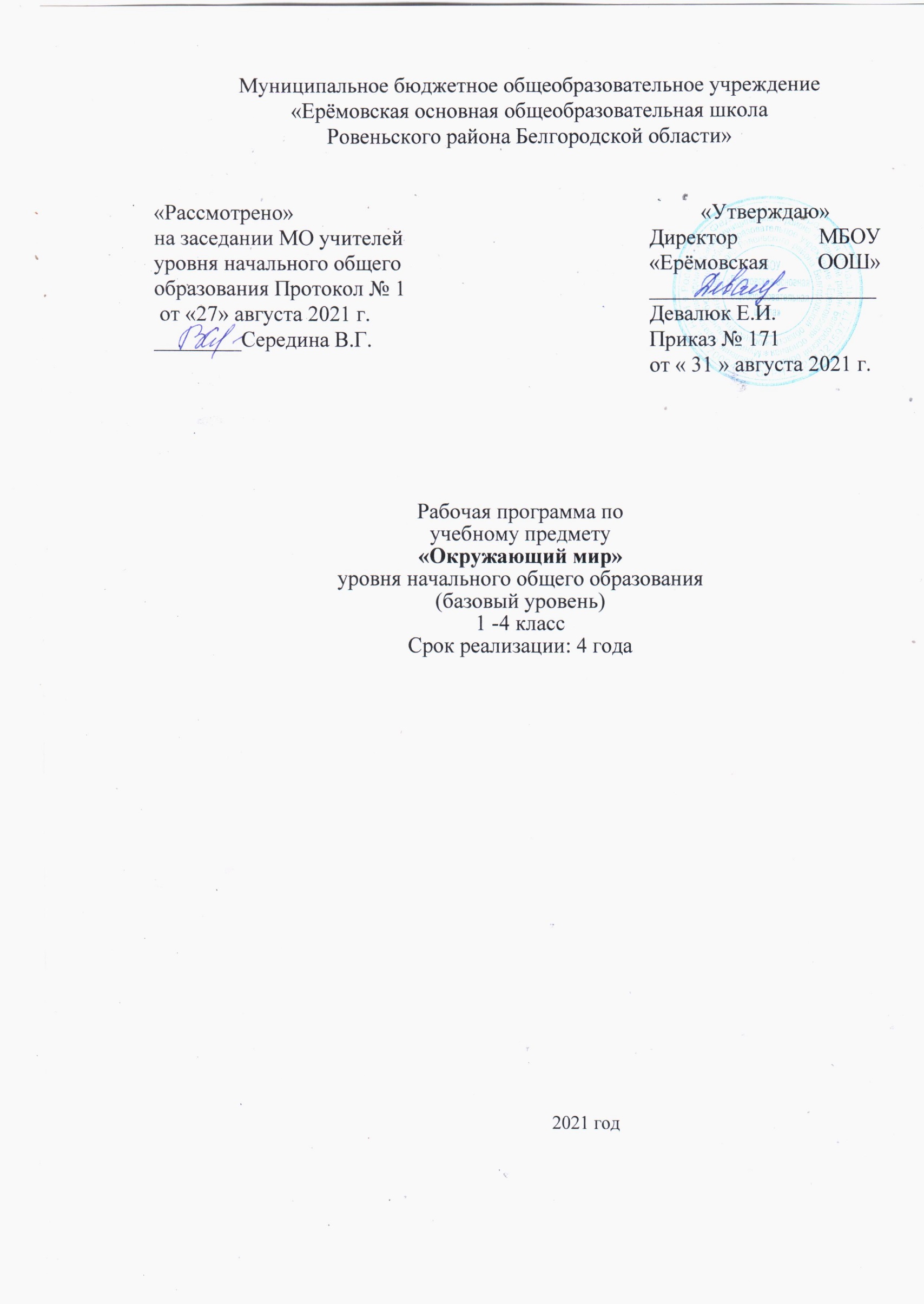 Рабочая программа по учебному предмету «Окружающий мир»
составлена в соответствии с требованиями федерального государственного
образовательного стандарта;на основе учебной программы«Примерные
программы по учебным предметам. Начальная школа. В 2 ч. Ч. 2. -5-е изд.,
перераб. - М.: Просвещение, 2011», рабочей программы по окружающему
миру для общеобразовательной школы «Окружающий мир. Рабочие
программы. Предметная линия учебников А.А.Плешакова. 1-4 классы:
пособие для учителей общеобразоват. организаций/- М.: Просвещение,
2014»; с учётом Рабочей программы воспитания муниципального бюджетного общеобразовательного	учреждения «Ерёмовская основная 
общеобразовательная школа Ровеньского района Белгородской области»,
утвержденной приказом по общеобразовательному учреждению № 165 от 28.08.2021 года «Об утверждении основной образовательной программы начального общего образования в новой редакции».Изучение курса «Окружающий мир» в начальной школе направлено на
достижение следующих целей:формирование целостной картины мира и осознание места в нём
человека на основе единства рационально-научного познания и
эмоционально-ценностного осмысления ребёнком личного опыта общения с
людьми и природой;духовно-нравственное развитие и воспитание личности гражданина
России в условиях культурного и конфессионального многообразия
российского общества.Основными задачами реализации содержания курса являются:формирование уважительного отношения к семье, населённому
пункту, региону, в котором проживают дети, к России, её природе и
культуре, истории и современной жизни;осознание ребёнком ценности, целостности и многообразия
окружающего мира, своего места в нём;формирование модели безопасного поведения в условиях
повседневной жизни и в различных опасных и чрезвычайных ситуациях;формирование психологической культуры и компетенции для
обеспечения эффективного и безопасного взаимодействия в социуме.В соответствии с рабочей программой воспитания муниципального
бюджетного общеобразовательного учреждения «Ерёмовская основная 
общеобразовательная школа Ровеньского района Белгородской области»,
утвержденной приказом по общеобразовательному учреждению № 165 от 28.08.2021 года «Об утверждении основной образовательной программы начального общего образования в новой редакции». Основными
направлениями воспитательной деятельности на уроках являются:Гражданское воспитание;Патриотическое воспитание;Духовно-нравственное воспитание;Эстетическое воспитание;Физическое воспитание, формирование культуры здоровья и
эмоционального благополучия;Трудовое воспитание;Экологическое воспитание;Ценности научного познанияСпецифика курса «Окружающий мир» состоит в том, что он, имея ярко
выраженный интегративный характер, соединяет в равной мере
природоведческие, обществоведческие, исторические знания и даёт
обучающемуся материал естественных и социально-гуманитарных наук,
необходимый для целостного и системного видения мира в его важнейших
взаимосвязях.Авторская программа рассчитана на 270 ч. В 1 классе на изучение
отводится 66 ч (33 учебные недели), во 2—4 классах по 68 ч (34 учебные
недели в каждом классе). Учебным планом на изучение предмета
«Окружающий мир» отводится 270 часов В 1 классе на изучение отводится
66 ч (33 учебные недели), во 2—4 классах по 68 ч (34 учебные недели в
каждом классе), поэтому в рабочую программу изменения не вносятся.Контрольных работ в авторской и рабочей программе не
предусмотрено.Рабочая программа обеспечена учебниками для общеобразовательных
организаций «Окружающий мир» под редакцией А.А.Плешакова и др. для4 класса соответственно.Планируемые результаты освоения учебного предмета«Окружающий мир»Личностные результаты отражают сформированность, в том числе в
части:Гражданского воспитания:формирование активной гражданской позиции, гражданской
ответственности, основанной на традиционных культурных, духовных и
нравственных ценностях российского общества;развитие культуры межнационального общения;формирование приверженности	идеям	интернационализма,дружбы, равенства, взаимопомощи народов;воспитание уважительного отношения	к	национальномудостоинству людей, их чувствам, религиозным убеждениям;Патриотического воспитания:формирование российской гражданской идентичности;формирование патриотизма, чувства гордости за свою Родину,
готовности к защите интересов Отечества, ответственности за будущее
России на основе развития программ патриотического воспитания детей, в
том числе военнопатриотического воспитания;развитие уважения к таким символам государства, как герб, флаг,
гимн Российской Федерации, к историческим символам ипамятникам Отечества;Духовно-нравственного воспитания:развития у детей нравственных чувств (чести, долга,
справедливости, милосердия и дружелюбия);формирования выраженной в поведении нравственной позиции,
в том числе способности к сознательному выбору добра;развития	сопереживания и формирования позитивногоотношения к людям, в том числе к лицам с ограниченными
возможностями здоровья и инвалидам;Эстетического воспитания:приобщение к уникальному российскому культурному наследию,
в том числе литературному, музыкальному, художественному, театральному
и кинематографическому;создание равных для всех детей возможностей доступа к
культурным ценностям;воспитание уважения к культуре, языкам, традициям и обычаям
народов, проживающих в Российской Федерации;приобщение к классическим и современным
высокохудожественным отечественным и мировым произведениям искусства
и литературы;популяризация российских культурных, нравственных и
семейных ценностей;сохранение, поддержки и развитие этнических культурных
традиций и народного творчества.Физического воспитания, формирования культуры здоровья и
эмоционального благополучия :формирование ответственного отношения к своему здоровью и
потребности в здоровом образе жизни;Трудового воспитания :воспитания уважения к труду и людям труда, трудовым
достижениям;формирования умений и навыков самообслуживания,
потребности трудиться, добросовестного, ответственного и творческого
отношения к разным видам трудовой деятельности, включая обучение и
выполнение домашних обязанностей;развития навыков совместной работы, умения работать
самостоятельно, мобилизуя необходимые ресурсы, правильно оценивая
смысл и последствия своих действий;Экологического воспитания:развитие экологической культуры, бережного отношения к
родной земле, природным богатствам России и мира;воспитание чувства ответственности за состояние природных
ресурсов, умений и навыков разумного природопользования, нетерпимого
отношения к действиям, приносящим вред экологии.Ценности научного познания:8.1.формированиемировоззренческих представлений современному уровню
развития науки и составляющих основу для понимания сущности научной
картины мира; представлений об основных закономерностях развития
природы, взаимосвязях человека с природной средой, о роли предмета в
познании этих закономерностей;развитие познавательных мотивов, направленных на получение
новых знаний по предмету, необходимых для объяснения наблюдаемых
процессов и явлений;способствовать к приобщению познавательной и
информационной культуры, в том числе навыков самостоятельной работы с
учебными текстами, справочной литературой, доступными техническими
средствами информационных технологий;воспитание интереса к обучению и познанию, любознательности,
готовности и способности к самообразованию, исследовательской
деятельности, к осознанному выбору направленности и уровня обучения в
дальнейшем.Метапредметные результаты:К метапредметным результатам обучающихся относятся освоенные ими
при изучении одного, нескольких или всех предметов универсальные
способы деятельности, применимые как в рамках образовательного процесса,
так и в реальных жизненных ситуациях, т.е. учебные действия учащихся,
проявляющиеся в познавательной и практической деятельности:овладение способностью принимать и сохранять цели и задачи
учебной деятельности, поиска средств её осуществления;освоение способов решения проблем творческого и поискового
характера;формирование умения планировать, контролировать и оценивать
учебные действия в соответствии с поставленной задачей и условиями её
реализации; определять наиболее эффективные способы достижения
результата;формирование умения понимать причины успеха/неуспеха учебной
деятельности и способности конструктивно действовать даже в ситуациях
неуспеха;освоение начальных форм познавательной и личностной рефлексии;использование знаково-символических средств представления
информации для создания моделей изучаемых объектов и процессов, схем
решения учебных и практических задач;активное использование речевых средств и средств информационных
и коммуникационных технологий (ИКТ) для решения коммуникативных и
познавательных задач;использование различных способов поиска (в справочных источниках
и открытом учебном информационном пространстве сети Интернет), сбора,
обработки, анализа, организации, передачи и интерпретации информации всоответствии с коммуникативными и познавательными задачами и
технологиями учебного предмета «Окружающий мир»;овладение логическими действиями сравнения, анализа, синтеза,
обобщения, классификации по родовидовым признакам, установления
аналогий и причинно-следственных связей, построения рассуждений,
отнесения к известным понятиям;готовность слушать собеседника и вести диалог; готовность
признавать возможность существования различных точек зрения и права
каждого иметь свою; излагать своё мнение и аргументировать свою точку
зрения и оценку событий; определение общей цели и путей её достижения; умение
договариваться о распределении функций и ролей в совместной
деятельности; осуществлять взаимный контроль в совместной деятельности,
адекватно оценивать собственное поведение и поведение окружающих;овладение начальными сведениями о сущности и особенностях
объектов, процессов и явлений действительности (природных, социальных,
культурных, технических и др.) в соответствии с содержанием учебного
предмета «Окружающий мир»;овладение базовыми предметными и межпредметными понятиями,
отражающими существенные связи и отношения между объектами и
процессами;умение работать в материальной и информационной среде
начального общего образования (в том числе с учебными моделями) в
соответствии с содержанием учебного предмета «Окружающий мир».Предметные результаты:Предметные требования включают освоенный обучающимися в ходе
изучения учебного предмета опыт специфической для данной предметной
области деятельности по получению нового знания, его преобразованию и
применению, а также систему основополагающих элементов научного
знания, лежащих в основе современной научной картины мира:понимание особой роли России в мировой истории, воспитание
чувства гордости за национальные свершения, открытия, победы;сформированность уважительного отношения к России, родному
краю, своей семье, истории, культуре, природе нашей страны, её
современной жизни;осознание целостности окружающего мира, освоение основ
экологической грамотности, элементарных правил нравственного поведения
в мире природы и людей, норм здоровье сберегающего поведения в
природной и социальной среде;освоение доступных способов изучения природы и общества
(наблюдение, запись, измерение, опыт, сравнение, классификация и др. с
получением информации из семейных архивов, от окружающих людей, в
открытом информационном пространстве);развитие навыков устанавливать и выявлять причинно-следственные
связи в окружающем мире.II. Содержание учебного предмета «Окружающий мир»Человек и природаПрирода — это то, что нас окружает, но не создано человеком.
Природные объекты и предметы, созданные человеком. Неживая и живая
природа. Признаки предметов (цвет, форма, сравнительные размеры и др.).
Примеры явлений природы: смена времён года, снегопад, листопад, перелёты
птиц, смена,, времени суток, рассвет, закат, ветер, дождь, гроза.Вещество — это то, из чего состоят все природные объекты и предметы.
Разнообразие веществ в окружающем мире. Примеры веществ: соль, сахар,
вода, природный газ. Твёрдые тела, жидкости, газы. Простейшие
практические работы с веществами, жидкостями, газами.Звёзды и планеты. Солнце — ближайшая к нам звезда, источник света
и тепла для всего живого на Земле. Земля — планета, общее представление о
форме и размерах Земли. Глобус как модель Земли. Географическая карта и
план. Материки и океаны, их названия, расположение на глобусе и карте.
Важнейшие природные объекты своей страны, района. Ориентирование на
местности. Компас.Смена дня и ночи на Земле. Вращение Земли как причина смены дня и
ночи. Времена года, их особенности (на основе наблюдений). Обращение
Земли вокруг Солнца как причина смены времён года. Смена времён года в
родном крае на основе наблюдений.Погода, её составляющие (температура воздуха, облачность, осадки,
ветер). Наблюдение за погодой своего края. Предсказание погоды и его
значение в жизни людей.Формы земной поверхности: равнины, горы, холмы, овраги (общее
представление, условное обозначение равнин и гор на карте). Особенности
поверхности родного края (краткая характеристика на основе наблюдений).Водные богатства, их разнообразие (океан, море, река, озеро, пруд);
использование человеком. Водные богатства родного края (названия, краткая
характеристика на основе наблюдений).Воздух — смесь газов. Свойства воздуха. Значение воздуха для
растений, животных, человека.Вода. Свойства воды. Состояния воды, её распространение в природе,
значение для живых организмов и хозяйственной жизни человека.
Круговорот воды в природе.Горные породы и минералы. Полезные ископаемые, их значение в
хозяйстве человека, бережное отношение людей к полезным ископаемым.
Полезные ископаемые родного края (2—3 примера).Почва, её состав, значение для живой природы и для хозяйственной
жизни человека.Растения, их разнообразие. Части растения (корень, стебель, лист,
цветок, плод, семя). Условия, необходимые для жизни растения (свет, тепло,
воздух, вода). Наблюдение роста растений, фиксация изменений. Деревья,
кустарники, травы. Дикорастущие и культурные растения. Роль растений в
природе и жизни людей, бережное отношение человека к растениям.
Растения родного края, названия и краткая характеристика на основе
наблюдений.Грибы, их разнообразие, значение в природе и жизни людей; съедобные
и ядовитые грибы. Правила сбора грибов.Животные, их разнообразие. Условия, необходимые для жизни
животных (воздух, вода, тепло, пища). Насекомые, рыбы, птицы, звери, их
отличия. Особенности питания разных животных (хищные,
растительноядные, всеядные). Размножение животных (на примере
насекомых, рыб, птиц, зверей). Дикие и домашние животные. Роль животных
в природе и жизни людей, бережное отношение человека к животным.
Животные родного края, названия, краткая характеристика на основе
наблюдений.Лес, луг, водоём — единство живой и неживой природы (солнечный
свет, воздух, вода, почва, растения, животные). Круговорот веществ.
Взаимосвязи в природном сообществе: растения — пища и укрытие для
животных; животные — распространители плодов и семян растений.
Влияние человека на природные сообщества. Природные сообщества
родного края (2—3 примера на основе наблюдений).Природные зоны России: общее представление, основные природные
зоны (природные условия, растительный и животный мир, особенности труда
и быта людей, влияние человека на природу изучаемых зон, охрана
природы).Человек — часть природы. Зависимость жизни человека от природы.
Этическое и эстетическое значение природы в жизни человека.
Положительное и отрицательное влияние деятельности человека на природу
(в том числе на примере окружающей местности). Экологические проблемы
и способы их решения. Правила поведения в природе. Охрана природных
богатств: воды, воздуха, полезных ископаемых, растительного и животного
мира. Заповедники, национальные парки, их роль в охране природы. Красная
книга России, её значение, отдельные представители растений и животных
Красной книги. Посильное участие в охране природы. Личная
ответственность каждого человека за сохранность природы.Всемирное наследие. Международная Красная книга. Международные
экологические организации (2—3 примера). Международные экологические
дни, их значение, участие детей в их проведении.Общее представление о строении тела человека. Системы органов
(опорно-двигательная, пищеварительная, дыхательная, кровеносная, нервная,
органы чувств), их роль в жизнедеятельности организма. Гигиена систем
органов. Измерение температуры тела человека, частоты пульса. Личная
ответственность каждого человека за состояние своего здоровья и здоровьяокружающих его людей. Внимание, забота, уважительное отношение к
людям с ограниченными возможностями здоровья.Человек и обществоОбщество — совокупность людей, которые объединены общей
культурой и связаны друг с другом совместной деятельностью во имя общей
цели. Духовно-нравственные и культурные ценности — основа
жизнеспособности общества.Человек — член общества, носитель и создатель культуры. Понимание
того, как складывается и развивается культура общества и каждого её члена.
Общее представление о вкладе в культуру человечества традиций и
религиозных воззрений разных народов. Взаимоотношения человека с дру-
гими людьми. Культура общения с представителями разных
национальностей, социальных групп: проявление уважения, взаимопомощи,
умения прислушиваться к чужому мнению. Внутренний мир человека: общее
представление о человеческих свойствах и качествах.Семья — самое близкое окружение человека. Семейные традиции.
Взаимоотношения в семье и взаимопомощь членов семьи. Оказание
посильной помощи взрослым. Забота о детях, престарелых, больных — долг
каждого человека. Хозяйство семьи. Родословная. Имена и фамилии членов
семьи. Составление схемы родословного древа, истории семьи. Духовно-
нравственные ценности в семейной культуре народов России и мира.Младший школьник. Правила поведения в школе, на уроке.
Обращение к учителю. Классный, школьный коллектив, совместная учёба,
игры, отдых. Составление режима дня школьника.Друзья, взаимоотношения между ними; ценность дружбы, согласия,
взаимной помощи. Правила взаимоотношений со взрослыми, сверстниками,
культура поведения в школе и других общественных местах. Внимание к
сверстникам, одноклассникам, плохо владеющим русским языком, помощь
им в ориентации в учебной среде и окружающей обстановке.Экономика, её составные части: промышленность, сельское хозяйство,
строительство, транспорт, торговля. Товары и услуги. Роль денег в
экономике. Государственный и семейный бюджет. Экологические
последствия хозяйственной деятельности людей. Простейшие экологические
прогнозы. Построение безопасной экономики — одна из важнейших задач
общества.Природные богатства и труд людей — основа экономики. Значение
труда в жизни человека и общества. Трудолюбие как общественно значимая
ценность в культуре народов России и мира. Профессии людей. Личная
ответственность человека за результаты своего труда и профессиональное
мастерство.Общественный транспорт. Транспорт города или села. Наземный,
воздушный и водный транспорт. Правила пользования транспортом.
Средства связи: почта, телеграф, телефон, электронная почта.Средства массовой информации:	радио, телевидение, пресса,Интернет. Избирательность при пользовании средствами массовой
информации в целях сохранения духовно-нравственного здоровья.Наша Родина — Россия, Российская Федерация. Ценностно-смысловое
содержание понятий:	Родина, Отечество, Отчизна. Государственнаясимволика России: Государственный герб России, Государственный флаг
России, Г осударственный гимн России; правила поведения при
прослушивании гимна. Конституция — Основной закон Российской
Федерации. Права ребёнка.Президент Российской Федерации — глава государства. От-
ветственность главы государства за социальное и духовно-нравственное
благополучие граждан.Праздник в жизни общества как средство укрепления общественной
солидарности и упрочения духовно-нравственных связей между
соотечественниками. Новый год, Рождество, День защитника Отечества,
8 Марта, День весны и труда, День Победы, День России, День защиты
детей, День народного единства, День Конституции. Оформление плаката
или стенной газеты к общественному празднику.Россия на карте, государственная граница России.Москва — столица России. Святыни Москвы — святыни России.
Достопримечательности Москвы: Кремль, Красная площадь, Большой театр
и др. Характеристика отдельных исторических событий, связанных с
Москвой (основание Москвы, строительство Кремля и др.). Герб Москвы.
Расположение Москвы на карте.Города России. Санкт-Петербург: достопримечательности (Зимний
дворец, памятник Петру I — Медный всадник, разводные мосты через Неву и
др.), города Золотого кольца России (по выбору). Святыни городов России.Россия — многонациональная страна. Народы, населяющие Россию,
их обычаи, характерные особенности быта (по выбору). Основные религии
народов России: православие, ислам, иудаизм, буддизм. Уважительное
отношение к своему и другим народам, их религии, культуре, истории.
Проведение спортивного праздника на основе традиционных детских игр
народов своего края.Родной край — частица России. Родной город (село), регион (область,
край, республика): название, основные достопримечательности; музеи,
театры, спортивные комплексы и пр. Особенности труда людей родного края,
их профессии. Названия разных народов, проживающих в данной местности,
их обычаи, характерные особенности быта. Важные сведения из истории
родного края. Святыни родного края. Проведение дня памяти выдающегося
земляка.История Отечества. Счёт лет в истории. Наиболее важные и яркие
события общественной и культурной жизни страны в разные исторические
периоды: Древняя Русь, Московское государство, Российская империя,
СССР, Российская Федерация. Картины быта, труда, духовно-нравственных
и культурных традиций людей в разные исторические времена. Выдающиесялюди разных эпох как носители базовых национальных ценностей. Охрана
памятников истории и культуры. Посильное участие в охране памятников
истории и культуры своего края. Личная ответственность каждого человека
за сохранность историко-культурного наследия своего края.Страны и народы мира. Общее представление о многообразии стран,
народов, религий на Земле. Знакомство с несколькими странами: название,
расположение на политической карте, столица, главные
достопримечательности. Бережное отношение к культурному наследию
человечества — долг всего общества и каждого человека.Правила безопасной жизниЦенность здоровья и здорового образа жизни.Режим дня школьника, чередование труда и отдыха в режиме дня;
личная гигиена. Физическая культура, закаливание, игры на воздухе как
условие сохранения и укрепления здоровья.Личная ответственность каждого человека за сохранение и укрепление
своего физического и нравственного здоровья. Номера телефонов экстренной
помощи. Первая помощь при лёгких травмах (ушиб, порез, ожог),
обмораживании, перегреве.Дорога от дома до школы, правила безопасного поведения на дорогах,
в лесу, на водоёме в разное время года. Правила противопожарной
безопасности, основные правила обращения с газом, электричеством, водой.
Опасные места в квартире, доме и его окрестностях (балкон, подоконник,
лифт, стройплощадка, пустырь и т. д.). Правила безопасности при контактах
с незнакомыми людьми.Правила безопасного поведения в природе. Правила безопасности при
обращении с кошкой и собакой.Экологическая безопасность. Бытовой фильтр для очистки воды, его
устройство и использование.Забота о здоровье и безопасности окружающих людей — нрав-
ственный долг каждого человека.Ш. Тематическое планированиеТемаКол-вочасовОсновные направления
воспитательной деятельности1 класс1 класс1Задавайте вопросы!1Гражданское воспитание: 1.1, 1.4
Патриотическое воспитание: 2.1
Духовно -нравственное
воспитание: 3.1,3.2
Эстетическое воспитание: 4.1-4.6Физическое воспитание:5.1
Трудовое воспитание: 6.1-6.32Что и кто?20Гражданское воспитание: 1.1, 1.4
Патриотическое воспитание: 2.1,
2.2,2.4Духовно -нравственное
воспитание : 3.1,3.2,3.3
Эстетическое воспитание: 4.1-4.6
Экологическое воспитание: 7.1
Физическое воспитание:5.1
Трудовое воспитание: 6.1-6.3
Экологическое воспитание: 7.1
Ценности научного познания: 8.1-
8.3Как, откуда и куда?12Гражданское воспитание: 1.1, 1.4
Патриотическое воспитание: 2.1,
2.2,2.4Духовно -нравственное
воспитание : 3.1,3.2,3.3
Эстетическое воспитание: 4.1-4.6
Экологическое воспитание: 7.1
Физическое воспитание:5.1
Трудовое воспитание: 6.1-6.3
Экологическое воспитание: 7.1
Ценности научного познания: 8.1-
8.3Где и когда?11Гражданское воспитание: 1.1, 1.4
Патриотическое воспитание: 2.1,
2.2,2.4Духовно -нравственное
воспитание : 3.1,3.2,3.3
Эстетическое воспитание: 4.1-4.6
Экологическое воспитание: 7.1
Физическое воспитание:5.1
Трудовое воспитание: 6.1-6.3
Экологическое воспитание: 7.1
Ценности научного познания: 8.1-
8.3Почему и зачем?22Гражданское воспитание: 1.1, 1.4
Патриотическое воспитание: 2.1,
2.2,2.4Духовно -нравственноевоспитание : 3.1,3.2,3.3
Эстетическое воспитание: 4.1-4.6
Экологическое воспитание: 7.1
Физическое воспитание:5.1
Трудовое воспитание: 6.1-6.3
Экологическое воспитание: 7.1
Ценности научного познания: 8.1-
8.32 класс3Г де мы живём4Гражданское воспитание: 1.1, 1.4
Патриотическое воспитание: 2.1,2.4
Духовно -нравственное
воспитание: 3.1,3.2
Эстетическое воспитание: 4.1-4.6
Экологическое воспитание: 7.1
Физическое воспитание:5.1
Трудовое воспитание: 6.1-6.3
Ценности научного познания: 8.1-
8.34Природа20Гражданское воспитание: 1.1, 1.4
Патриотическое воспитание: 2.1,
2.2,2.4Духовно -нравственное
воспитание : 3.1,3.2,3.3
Эстетическое воспитание: 4.1-4.6
Экологическое воспитание: 7.1
Физическое воспитание:5.1
Трудовое воспитание: 6.1-6.3
Экологическое воспитание: 7.1
Ценности научного познания: 8.1-
8.35Жизнь города и села10Гражданское воспитание: 1.1, 1.4
Патриотическое воспитание: 2.1
Духовно -нравственное: 3.1,3.2
Эстетическое воспитание: 4.1-4.6
Экологическое воспитание: 7.1
Физическое воспитание:5.1
Трудовое воспитание: 6.1-6.3
Ценности научного познания: 8.1-
8.36Здоровье и
безопасность9Гражданское воспитание: 1.1, 1.4
Патриотическое воспитание: 2.1,2.2,2.4Духовно -нравственное
воспитание : 3.1,3.2,3.3
Эстетическое воспитание: 4.1-4.6
Экологическое воспитание: 7.1
Физическое воспитание:5.1
Экологическое воспитание: 7.1
Ценности научного познания: 8.1-
8.37Общение7Гражданское воспитание: 1.1, 1.4
Патриотическое воспитание: 2.1,
2.2Духовно -нравственное
воспитание : 3.1,3.2,3.3
Эстетическое воспитание: 4.1-4.6
Физическое воспитание:5.1
Трудовое воспитание: 6.1-6.3
Ценности научного познания: 8.1-
8.38Путешествия18Гражданское воспитание: 1.1, 1.4
Патриотическое воспитание: 2.1,
2.2Духовно -нравственное
воспитание : 3.1,3.2,3.3
Эстетическое воспитание: 4.1-4.6
Экологическое воспитание: 7.1
Физическое воспитание:5.1
Трудовое воспитание: 6.1-6.3
Ценности научного познания: 8.1-
8.33 класс3 класс10Как устроен мир.7Гражданское воспитание: 1.1, 1.4
Патриотическое воспитание: 2.1
Духовно -нравственное: 3.1,3.2
Эстетическое: 4.1-4.6
Экологическое воспитание: 7.1
Ценности научного познания: 8.1-
8.311Эта удивительная
природа.19Гражданское воспитание: 1.1, 1.4
Патриотическое воспитание: 2.1,
2.2Духовно -нравственноевоспитание : 3.1,3.2,3.3
Эстетическое воспитание: 4.1-4.6
Экологическое воспитание: 7.1
Физическое воспитание^. 1
Трудовое воспитание: 6.1-6.3
Экологическое воспитание: 7.1
Ценности научного познания: 8.1-
8.312Мы и наше здоровье10Гражданское воспитание: 1.1, 1.4
Патриотическое воспитание: 2.1
Духовно-нравственное: 3.1,3.2
Эстетическое: 4.1-4.6
Экологическое воспитание: 7.1
Физическое воспитание^. 1
Трудовое воспитание: 6.1-6.3
Ценности научного познания: 8.1-
8.313Наша безопасность.8Гражданское воспитание: 1.1, 1.4
Патриотическое воспитание: 2.1,
2.2,2.4Духовно -нравственное
воспитание : 3.1,3.2,3.3
Эстетическое воспитание: 4.1-4.6
Экологическое воспитание: 7.1
Физическое воспитание^. 1
Трудовое воспитание: 6.1-6.3
Экологическое воспитание: 7.1
Ценности научного познания: 8.1-
8.314Чему учит экономика.12Гражданское воспитание: 1.1,1.4
Патриотическое воспитание: 2.1,
2.2,2.4Духовно -нравственное
воспитание : 3.1,3.2,3.3
Эстетическое воспитание: 4.1-4.6
Физическое воспитание^. 1
Трудовое воспитание: 6.1-6.3
Ценности научного познания: 8.1-
8.315Путешествие по
городам и странам.12Гражданское воспитание: 1.1,1.4
Патриотическое воспитание: 2.1,
2.2,2.4Духовно -нравственное
воспитание : 3.1,3.2,3.3
Эстетическое воспитание: 4.1-4.6
Экологическое воспитание: 7.1
Физическое воспитание:5.1
Трудовое воспитание: 6.1-6.3
Ценности научного познания: 8.1-
8.34 класс4 класс17Земля и человечество9Гражданское воспитание: 1.1, 1.4
Патриотическое воспитание: 2.1
Духовно -нравственное: 3.1,3.2
Эстетическое: 4.1-4.6
Экологическое воспитание: 7.1
Физическое воспитание:5.1
Трудовое воспитание: 6.1-6.3
Ценности научного познания: 8.1-
8.318Природа России10Гражданское воспитание: 1.1, 1.4
Патриотическое воспитание: 2.1
Духовно -нравственное: 3.1,3.2
Эстетическое: 4.1-4.6
Экологическое воспитание: 7.1
Физическое воспитание:5.1
Трудовое воспитание: 6.1-6.3
Ценности научного познания: 8.1-
8.319Родной край - часть
большой страны14Гражданское воспитание: 1.1, 1.4
Патриотическое воспитание: 2.1,
2.2,2.4Духовно -нравственное
воспитание : 3.1,3.2,3.3
Эстетическое воспитание: 4.1-4.6
Экологическое воспитание: 7.1
Физическое воспитание:5.1
Трудовое воспитание: 6.1-6.3
Ценности научного познания: 8.1-
8.320Страницы Всемирной
истории5Гражданское воспитание: 1.1, 1.4
Патриотическое воспитание: 2.1,
2.2,2.4Духовно -нравственноевоспитание : 3.1,3.2,3.3
Эстетическое воспитание: 4.1-4.6
Экологическое воспитание: 7.1Физическое воспитание:5.1
Трудовое воспитание: 6.1-6.3
Экологическое воспитание: 7.1
Ценности научного познания: 8.1-
8.321Страницы истории
России20Гражданское воспитание: 1.1, 1.4
Патриотическое воспитание: 2.1,
2.2,2.4Духовно -нравственное
воспитание : 3.1,3.2,3.3
Эстетическое воспитание: 4.1-4.6
Физическое воспитание:5.1
Трудовое воспитание: 6.1-6.3
Ценности научного познания: 8.1-
8.322Современная Россия10Гражданское воспитание: 1.1, 1.4
Патриотическое воспитание: 2.1,
2.2,2.4Духовно -нравственное
воспитание : 3.1,3.2,3.3
Эстетическое воспитание: 4.1-4.6
Физическое воспитание:5.1
Трудовое воспитание: 6.1-6.3
Ценности научного познания: 8.1-
8.3